Новости образования №6 Бюджетные места-2021: Гуманитарный университет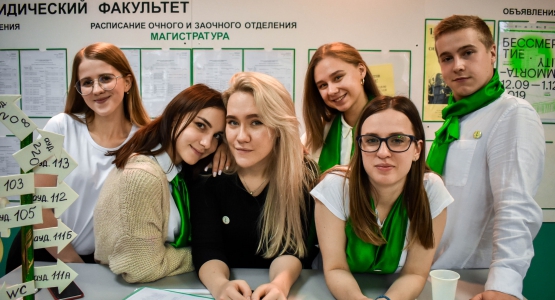 Публикуем для тебя, наш будущий студент, удобную таблицу с бюджетными местами на 2021 учебный год. Если на твоём направлении мечты бюджета нет, то не забывай, что в Гуманитарном действует гибкая система скидок и льгот (можешь посмотреть, например, скидки, которые действуют в этом году).Больше подробностей ты можешь найти в рубрике Абитуриентам.Адрес приемной комиссии: 620041, г. Екатеринбург, ул. Железнодорожников, дом 3, к. 111а
Расписание работы: пн-пт, 10:00-18:00.
Телефон: +7 (343) 305-50-74
89022719374, 89022719376, 89022719337Уральский гуманитарный институт УрФУ открывает проектную смену «Интеллект 4.0: гуманитарная трансформация»С 21 декабря 2020  года начинается регистрация на проект «Интеллект 4.0: гуманитарная трансформация», который представляет собой уникальную площадку для совместной работы сотрудников УГИ УрФУ, партнеров-работодателей и школьников, учащихся СПО, колледжей и техникумов.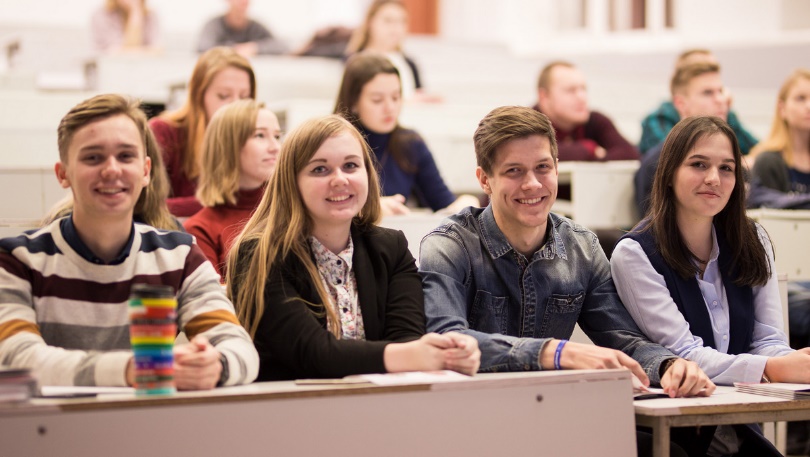 Проектная смена Уральского гуманитарного института будет работать в двух направлениях. Во-первых, это проектная деятельность под руководством чутких наставников и с поддержкой экспертов партнеров-работодателей. Школьников, учащихся СПО, колледжей и техникумов ждет сложный выбор, так как можно стать частью только одной проектной группы. А выбор надо сделать из 11 проектов. Второе направление работы проектной смены связано с возможностью получить актуальные знания о проектной деятельности, тематических мастер-классах, правилах приема.Ожидается, что каждая проектная группа в ходе совместной работы, получит не только удовольствие от процесса, но также приобретет навыки для реализации проектов в школе, в СПО или в дальнейшем в вузе; сможет подготовить работы для участия в городских и областных конкурсах. Также каждый участник получит электронный сертификат.Более подробная информация о проектах представлена на официальной страничке: https://urgi.urfu.ru/ru/kak-postupit/intellekt-40-gumanitarnaja-transformacijaДля участия требуется регистрация: https://docs.google.com/forms/d/1IUvOMn8TQeITQliaxQk0Jj2h2hKi1ajsE_irI-MBUDo/viewform?edit_requested=true&fbzx=-7481482526654155923По всем вопросам можно обращаться:Новгородцева Анастасия НиколаевнаТелефон: +7 (905) 800-35-95Электронная почта: gumanitarii.priem@urfu.ruОсенние проекты студентов ИнЭУ УрФУ подходят к концуПроектная деятельность является одним из основных элементов современного образования. Ядро проектной работы составляет внеаудиторная деятельность, предусматривающая включение студентов в учебные, исследовательские или профессиональные проекты, выполняемые как в университете, так и за его пределами.В конце года многие студенческие проекты заканчиваются. Кратко расскажем о некоторых из них. 1.С 11 по 13 декабря в онлайн-формате проходил Интеллектуальный конкурс Федерального агентства по делам молодежи «Хакатон Идей». Команда нашего региона #Областьсмелых под руководством Заместителя председателя Молодежного правительства Свердловской области и студента ИнЭУ УрФУ Никиты Бельтюкова вместе с Анной Кульчихиной одержала победу в конкурсе и получила грант в 1 млн. рублей!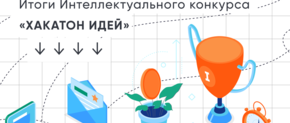 Всего было 4 задачи, над которыми работали участники в командах от трех до пяти человек:создание новых и модернизация действующих каналов коммуникации Федерального агентства по делам молодежи с молодежью России;формирование компетенций молодежи для прорывных решений в молодежной политике;разработка эффективной системы информирования молодежи о грантовых конкурсах Росмолодежи;разработка офлайн-инструмента, который повысит мотивацию к саморазвитию молодежи даже в самых отдаленных уголках России.Никита и Анна рассказывают:«"Колаба" - это образовательный проект, направленный на формирование молодежных сообществ на территориях. В своем проекте мы планируем провести 5 мероприятий в формате форума по созданию молодежных сообществ на территории Свердловской области в 2021 году. Проект будет реализован для 500 участников и в рамках проекта будет создано более 30 сообществ. Создание условий для развития молодого человека позволит обеспечить снижение процента молодежи, считающей, что самореализация и проживание в небольшом городе взаимоисключающие понятия, с 38% до 28% (в городах проведения форума)».2.Студент ИнЭУ УрФУ, победитель кубка Свердловской области в дисциплине «Counter-Strike: Global Offensive» Иван Карсканов и преподаватель Уральского федерального университета, создатель курса «Видеоигры и общество» Дмитрий Руденкин провели интересную беседу о феномене игр. Об этом можно почитать в еженедельном подкасте «Вечер понедельника».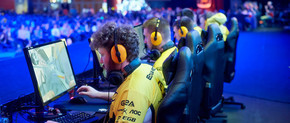 3.В рамках проектного обучения студентами 1 курса образовательной программы «Публичная политика и управление» ИнЭУ УрФУ подготовлено профориентационное мероприятие для школьников 11 класса. Ребята сами полностью спланировали мероприятие, подготовили выступление, задания викторины и провели свое мероприятие для четырех 11 классов в нескольких школах, в числе которых был Лицей №3 в Екатеринбурге и СОШ № 10 в городе Троицк, Челябинской области. Всего в мероприятии приняло участие более 75 человек. Ученики 11-классов высоко оценили подготовку мероприятия, оставив положительные отзывы о ребятах и их выступлении.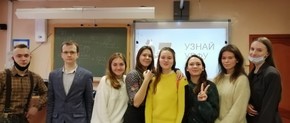 4.15 декабря студенты Института экономики и управления УрФУ в рамках проекта «Электоральный управленец» приняли участие в интерактивном мероприятии. В ходе него они познакомились с процедурами составления и заполнения списка избирателей и смогли самостоятельно попробовать себя в заполнении данного документа, также студенты узнали о ходе голосования, о тонкостях работы с книгами списка избирателей, а также переняли опыт в работе участковой избирательной комиссии в целом.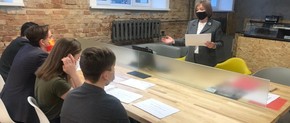 Проектов в ИнЭУ УрФУ очень много и каждый студент может найти для себе тот проект, который интересен именно ему. Хочешь узнать подробности? В дни зимних каникул, а именно 8 января, Уральский федеральный университет проведет для абитуриентов и родителей онлайн-консультации. О вузе и поступлении в 2021 году расскажут преподаватели, студенты и специалисты приемной комиссии. РегистрируйсяНовости международного центра образования за рубежом «Интерстади» Ближайшие даты сдачи IELTS в Екатеринбурге и онлайн-курсы подготовки в международных языковых школах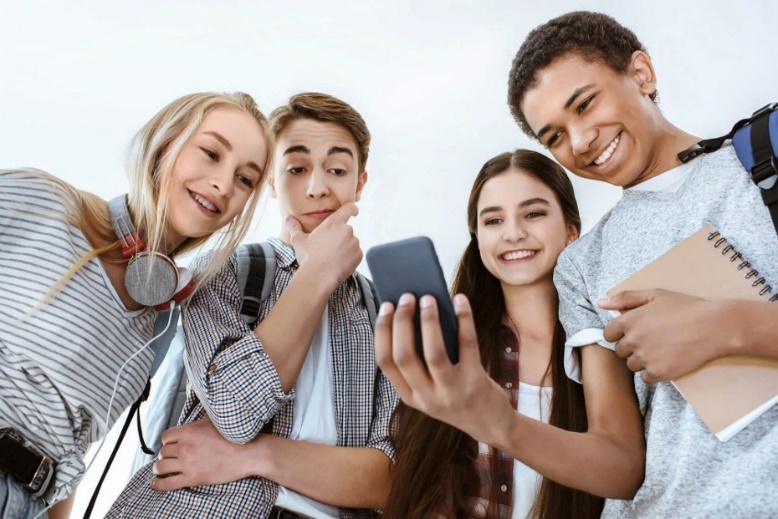 Международный центр InterSTUDY в сотрудничестве с Центром тестирования РГПУ им. А. И. Герцена организует проведение IELTS в Екатеринбурге.Ближайшие даты сдачи:•	5 февраля 2021 (компьютерная версия, регистрация до 27 января 2021)•	6 февраля 2021 (бумажная версия, регистрация до 27 декабря 2020)•	19 марта 2021(компьютерная версия, регистрация до 11 марта 2021)•	20 марта 2021 (бумажная версия, регистрация до 8 февраля 2021)Преимущества:•	Стоимость экзамена – 16 000 рублей. Это самая низкая стоимость в городе.•	Безопасность: в аудитории будет ограниченное количество людей, соблюдаются все меры безопасности.•	Возможность сдать экзамен в электронном виде (компьютерная версия).Зарегистрироваться на экзамен можно в МЦ InterSTUDY. Звоните (343) 380-15-17 или регистрируйтесь на нашем сайте.Также напоминаем, что провести зимние каникулы можно с пользой, занимаясь онлайн с педагогами-носителями из ведущих международных языковых школ. Школы осуществляют подготовку старшеклассников к сдаче IELTS, TOEFL, SAT, предлагают академический английский, подготовку к поступлению в зарубежные вузы, а также общий английский для любого уровня. Занятия проводятся в группах или индивидуально и обязательно включают развлекательные мероприятия и общение со сверстниками из разных стран. Языковые онлайн-курсы полностью соответствуют своим оффлайн-аналогам по часам обучения, учебным материалам и домашним заданиям. На всех курсах есть возможность выбрать наиболее удобное время занятий.Определиться с программой обучения и записаться на курс помогут специалисты МЦ InterSTUDY - звоните 8 (343) 380-15-17/18, пишите info@inter-study.ru, приходите по адресу: Екатеринбург, Чернышевского, 16-519.Информационный дайджест по поступлению от УрГУПСДорогие абитуриенты!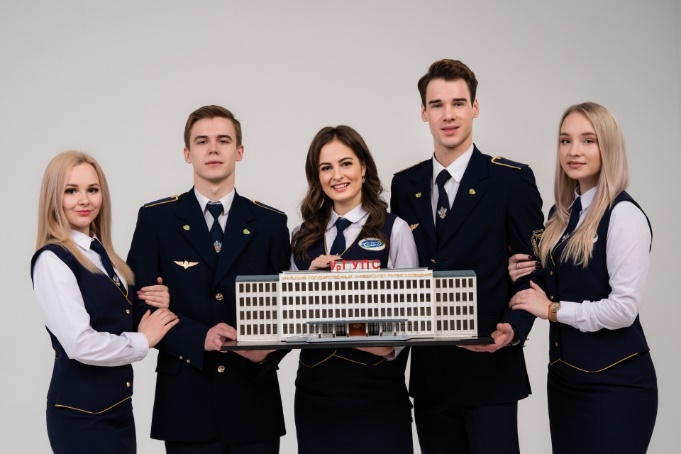 Специально для вас мы подготовили информационный дайджест. В нем вы найдете ответы на все вопросы по поступлению.Уральский государственный университет путей сообщения предоставляет максимум возможностей при поступлении. В вузе огромный перечень перспективных и востребованных специальностей и направлений подготовки – железнодорожные, строительные, информационные, финансово-экономические, инновационные. Каждый выпускник УрГУПС уверен в завтрашнем дне. Его ждет:  -стопроцентное трудоустройство, -интересная, высокооплачиваемая работа,  - быстрый карьерный рост.УрГУПС – это вуз, который позаботится о вашем будущем!Дайджест можно скачать по ссылке: https://www.usurt.ru/main-news/news-16889Бесплатная горячая линия приемной комиссии: 8-800-250-42-00Поступи в вуз без вступительных испытаний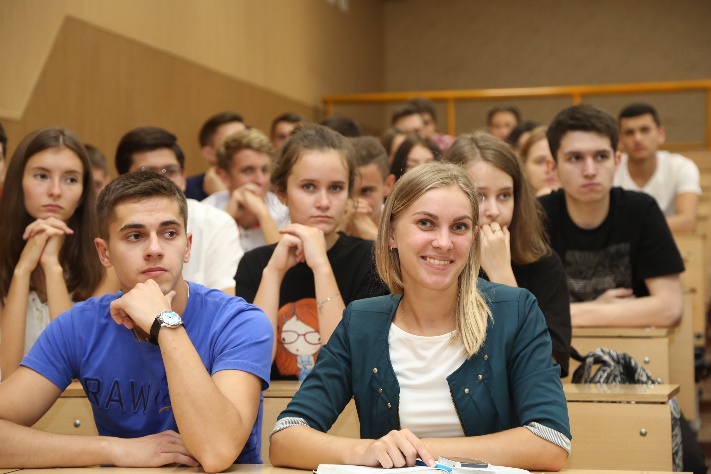 Уральский государственный экономический университет приглашает старшеклассников принять участие в отборочных турах олимпиад: Олимпиада школьников Санкт-Петербургского государственного университета по предметам: информатика, математика, обществознание, история, экономика, право, социология, филология, иностранный язык, физика, химия, инженерные системы, биология, географияПлехановская олимпиада школьников (РЭУ им. Г.В. Плеханова) по предметам: русский язык, экономика, финансовая грамотность, иностранный языкРегиональный конкурс школьников Челябинскрого университетского образовательного округа по предмету: иностранный язык Отборочные туры проходят в дистанционном формате (онлайн).Для участия необходимо пройти регистрацию на официальном сайте олимпиады: СПбГУ (отборочный тур завершается 11 января 2021) - https://olympiada.spbu.ru/ РЭУ (отборочный тур завершается 26 января 2021) - https://www.rea.ru/ru/org/managements/priem/Pages/Plekhanovskaya_olimpiada_shkolnikov.aspx ЧелГУ (отборочный тур завершается 31 января 2021) - https://www.csu.ru/studying/pre-university-education/Regional%20competition.aspx победители и призеры заключительного этапа имеют право на прием в вузы РФ без вступительных испытанийучастники заключительного этапа получают дополнительные баллы за индивидуальные достиженияПсихолог Уральского гуманитарного института УрФУ рассказал, как настроиться на ЕГЭКандидат психологических наук, доцент кафедры педагогики и психологии образования УГИ УрФУ Рустам Муслумов в рамках онлайн-форума «ЕГЭ: инструкция по применению» рассказал, как психологически настроиться на экзамен, справиться с волнением и правильно выстроить процесс подготовки.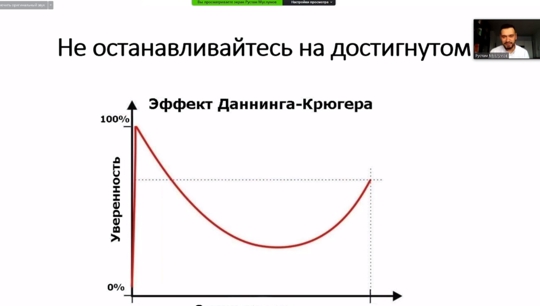 По мнению Рустама Муслумова, психологическая подготовка играет ключевую роль в успешной сдаче ЕГЭ. Конечно, очень важно обладать и предметными знаниями, но есть ребята, которые, несмотря на занятия с репетиторами, курсы и недели зубрежки, на момент экзаменов перегорают, допускают глупые ошибки и в итоге получают совсем не те результаты, на которые рассчитывали. Что же стоит предпринять выпускникам и (что очень важно) переживающим родителям? Выпускникам психолог посоветовал обратить внимание на разработанные учеными техники запоминания, а также обязательно натренировать формат экзаменационных испытаний. Родителям, по мнению специалиста, нужно вместе с ребенком определить его сильные стороны и помочь ему составить индивидуальный график подготовки к экзаменам. И обязательно нужно мотивировать будущего студента, учитывая его личные психологические особенности. Запись онлайн-консультации Рустама Муслумова абитуриенты и родители могут посмотреть по ссылке: https://vk.com/video-108928974_456239195Екатеринбургский экономико-технологический колледж приглашает на обучениеВ 2015, 2018, 2020 году ЕЭТК являлся победителем «Всероссийского конкурса 100 лучших ССУЗов России»ГАПОУ СО «ЕЭТК» реализуются следующие специальности и профессии: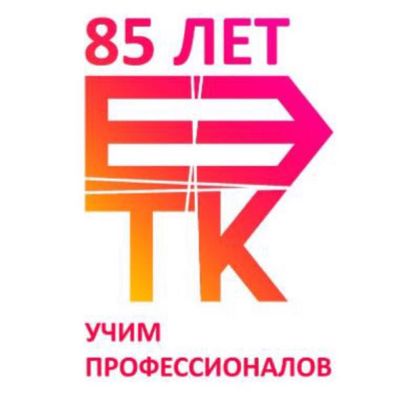 УГС 09.00.00 Информатика и вычислительная техника09.02.01 Компьютерные системы и комплексы09.02.07 Информационные системы и программированиеУГС 15.00.00 Машиностроение15.02.06 Монтаж и техническая эксплуатация холодильно-компрессорных машин и установок 15.02.13 Техническое обслуживание и ремонт систем вентиляции и кондиционирования 15.02.14 Оснащение средствами автоматизации технологических процессов и производств (по отраслям)УГС 19.00.00 Промышленная экология и биотехнологии19.02.03 Технология хлеба, кондитерских и макаронных изделий УГС 38.00.00 Экономика и управление38.02.01 Экономика и бухгалтерский учет 38.02.05 Товароведение и экспертиза качества потребительских товаров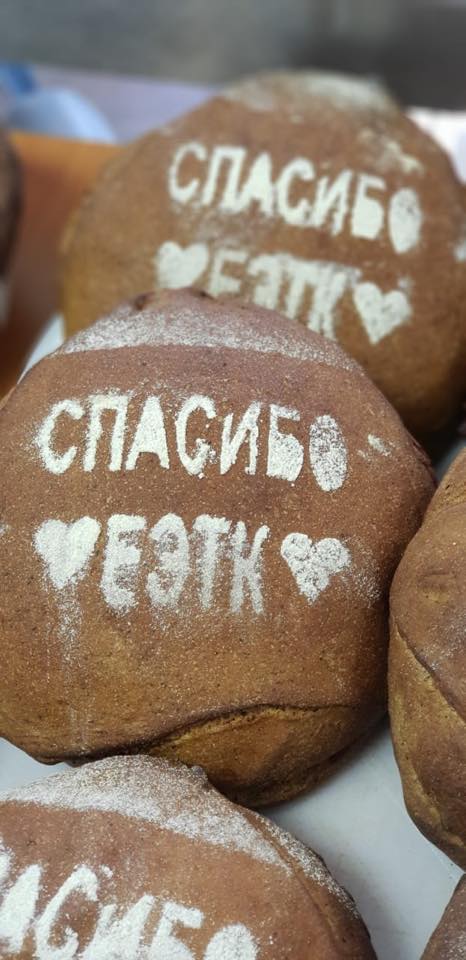  УГС 40.00.00 Юриспруденция40.02.01 Право и организация социального обеспечения40.02.02 Правоохранительная деятельность40.02.03 Право и судебное администрированиеУГС 43.00.00 Сервис и туризм43.01.09 Повар, кондитер43.02.10 Туризм43.02.14 Гостиничное делоУГС 46.00.00 История и археология46.02.01 Документационное обеспечение управления и архивоведениеВ рамках реализации Национального проекта РФ «Образование» с 2015 по 2020 год в колледже созданы и успешно функционируют: 6 специализированных центров компетенций Ворлдскиллс. Национальный уровень: Хлебопечение, Выпечка осетинских пирогов, Холодильная техника и системы кондиционирования. Региональный уровень: Программные решения для бизнеса, ИТ-решения на платформе 1С Предприятие: 8.3, Разработка мобильных приложений;4 мастерских Центра опережающей профессиональной подготовки (по компетенциям): Туризм, ИТ-решения на платформе 1С Предприятие: 8.3, Администрирование отеля, Бухгалтерский учет. планируется  создание мастерских по направлениям «Искусство, дизайн и сфера услуг», «Информационно-коммуникационные технологииПриемная комиссия:г. Екатеринбург
ул. Декабристов, 58; (343) 257-44-66,
пр. Космонавтов, 50; (343) 331-30-80, 331-30-13
ул. Шефская, 13; (343) 331-69-34
ул. Шефская, 6; (343) 331-66-43, 331-66-48Уральский политехнический колледж приглашает на Дни открытых дверейДаты профориентационных мероприятий29 января 2021г. 15.00 ул. Конструкторов,5 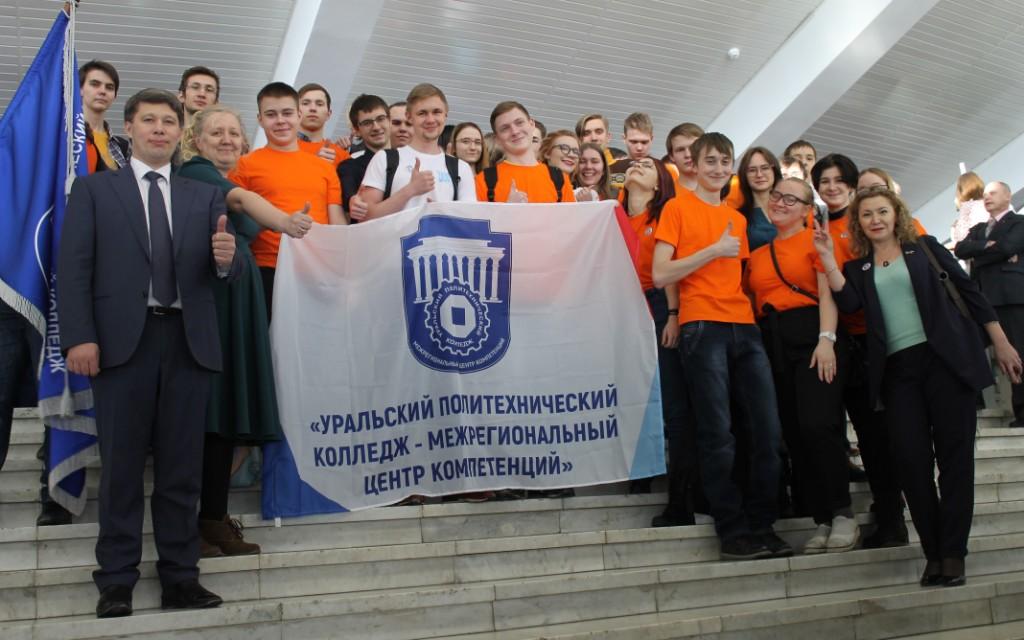 20 февраля 2021г. 11.00 пр.Ленина,8919 марта 2021г. 15.00 ул. Конструкторов,5 22 мая 2021г. 11.00 пр Ленина,89 11 июня 2021г. 14.00 ул.Конструкторов,5 Приемная комиссия: +7 (343) 263-70-80, Электронная почта: priem@urpc.ru НаправлениеФорма обученияКоличество бюджетных местПрограммы бакалавриата за счет бюджетных ассигнований федерального бюджетаПрограммы бакалавриата за счет бюджетных ассигнований федерального бюджетаПрограммы бакалавриата за счет бюджетных ассигнований федерального бюджета09.03.03 Прикладная информатикаочная4209.03.03 Прикладная информатикаочно-заочная1809.03.03 Прикладная информатиказаочная1443.03.03 Гостиничное делоочная643.03.01 Сервисочная543.03.02 Туризмочная5Программы магистратуры за счет бюджетных ассигнований федерального бюджетаПрограммы магистратуры за счет бюджетных ассигнований федерального бюджетаПрограммы магистратуры за счет бюджетных ассигнований федерального бюджета38.04.01 Экономика
Профили:
— Управленческая экономика и стратегия бизнеса
— Финансы и кредитОчная538.04.01 Экономика
Профили:
— Управленческая экономика и стратегия бизнеса
— Финансы и кредитЗаочная437.04.01 ПсихологияОчно-заочная640.04.01 ЮриспруденцияОчно-заочная11